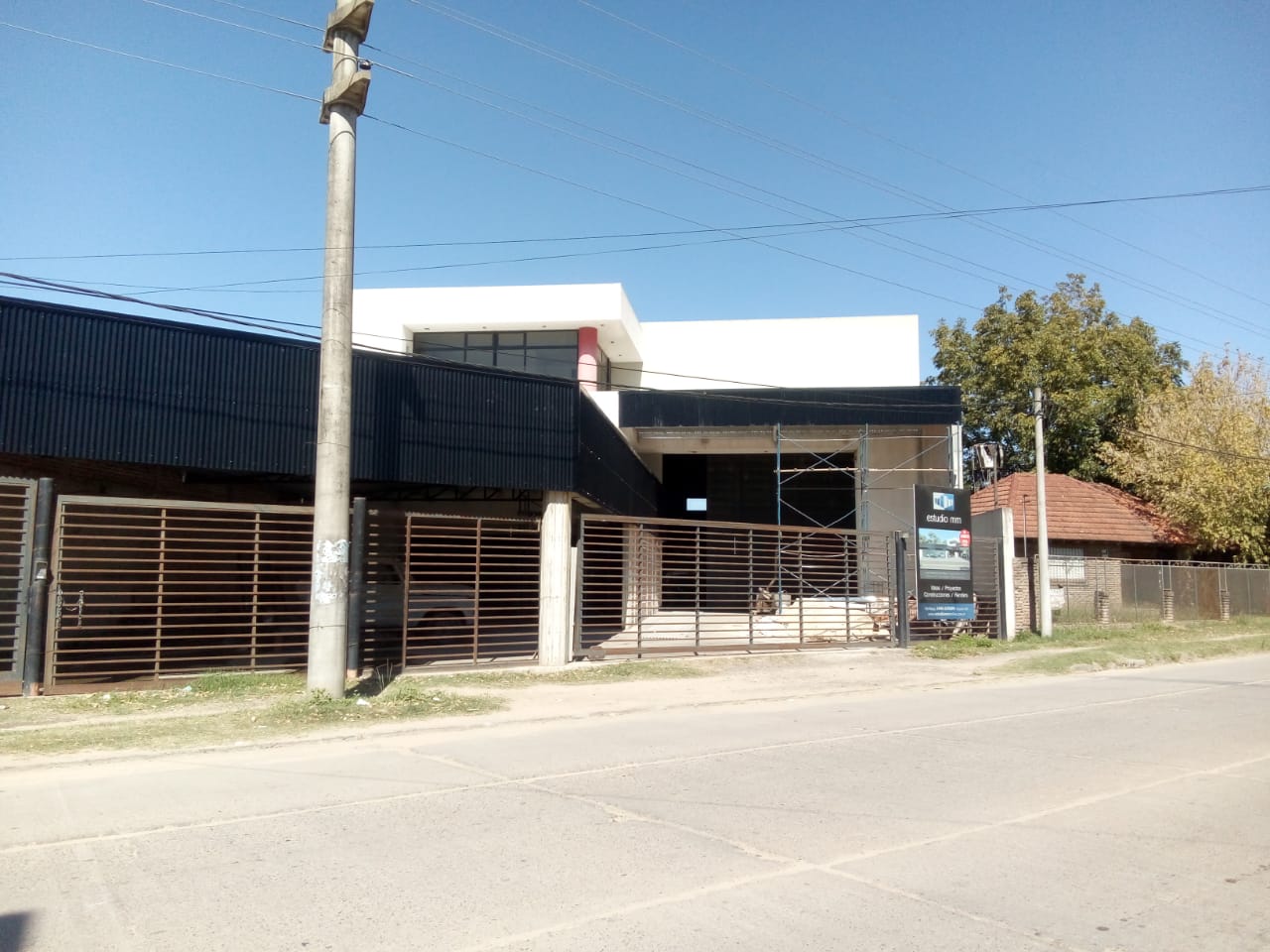 PROPIEDAD SOBRE ENTRADA A GUALEGUAYCHU CALLE JOSE GRAL ARTIGAS SIN NUMERO, CON DOS GALPONES, LOCAL, OFICINAS Y TERRENO. TOTAL 1950 M2 APROXIMAMENTE.ZONA DE ALTO TRANSITO. ENERGIA TRIFASICA. RED DE GAS NATURAL. ALARMA MONITOREADA.LOCAL AL FRENTE EN CONSTRUCCION A ESTRENAR CON OFICINA, AIRE SPLIT Y BAÑO. TOTAL 280M2OFICINAS: 160M 2 .DOS PISOS DE OFICNAS CON BAÑO – AIRE SPLIT. MUY          LUMINOSO. VIDRIOS BLINDEX TONALIZADOS.GALPON PRINCIPAL DE 800 MTS 2. CON BAÑOS PARA PERSONAL.LAMPARAS COLGANTES GALPONERAS LED.INSTALACION PARA RECARGA DE EQUIPOS DE FRIO Y BASES PARA ESTRUCTURA DE PUENTE GRUA.PISO DE HORMIGON DE ALTO TRANSITO.PUERTAS DE ACCESO Y DE FONDO CON ALERO, ALTAS Y CORREDIZAS.GALPON CHICO DE 250 MTS2 CON OFICINA Y BAÑO.TERRENO CON SALIDA A CALLE DE BARRIO.500 MTS2 APROXIMADOS. ALQUILER CON OPCION A COMPRA.SE PUEDE ANEXAR TERRENO DE 4500M2 CON FRENTE A CALLE ITATI.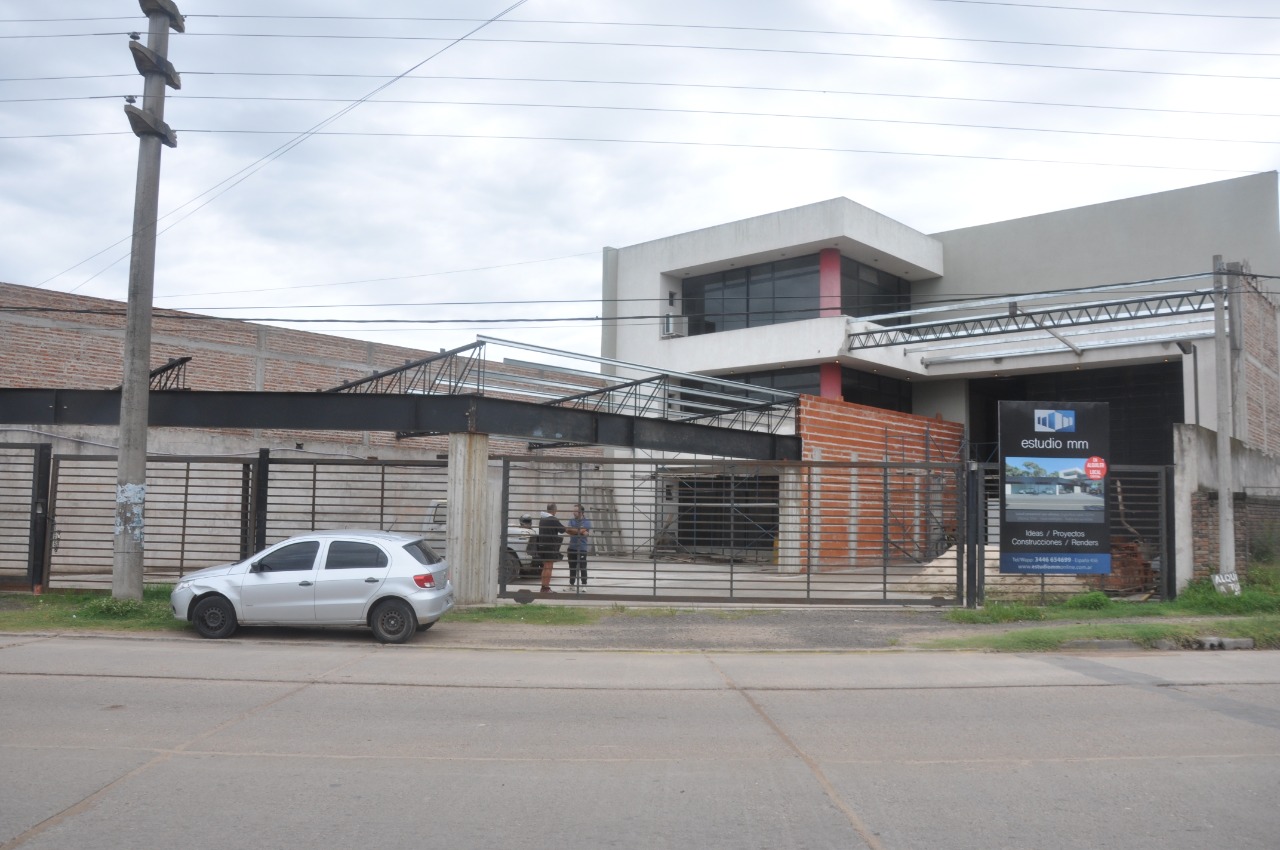 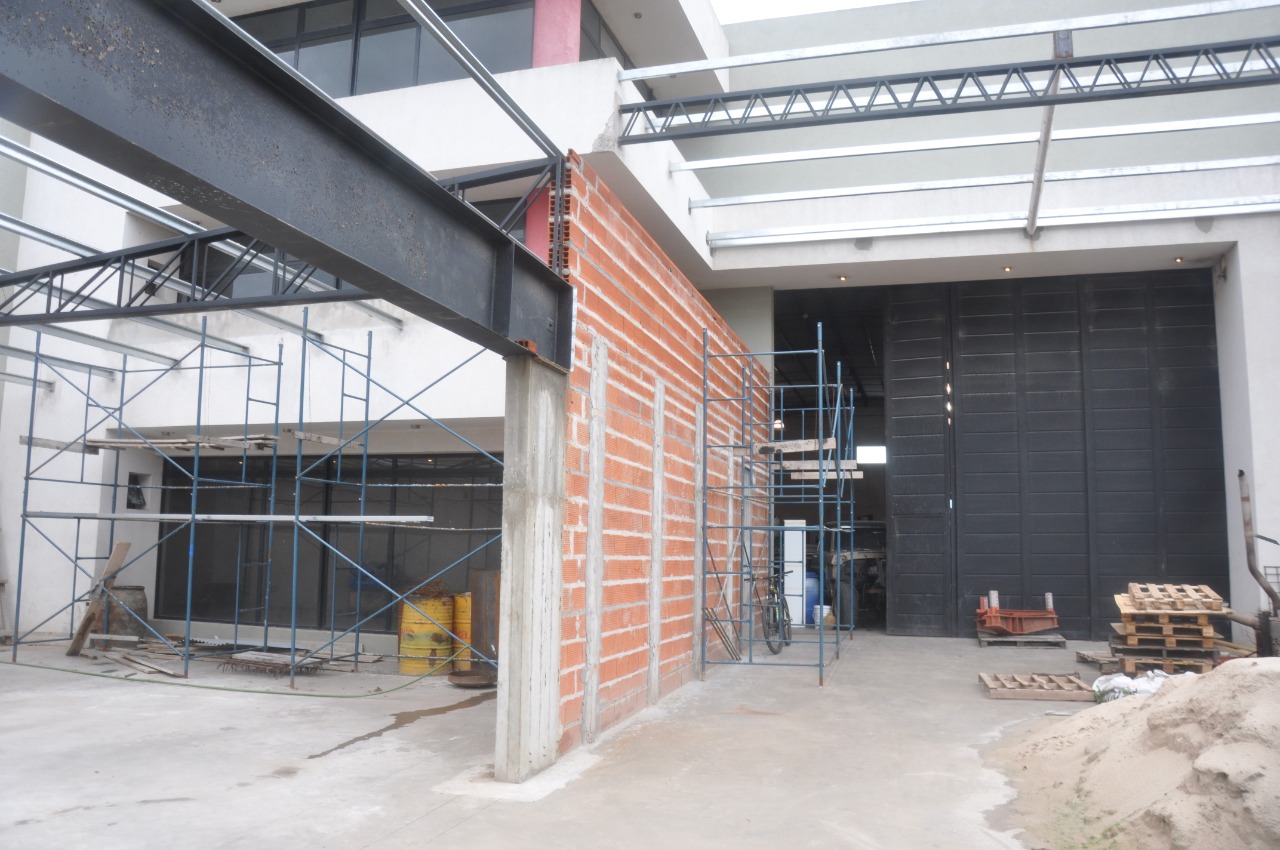 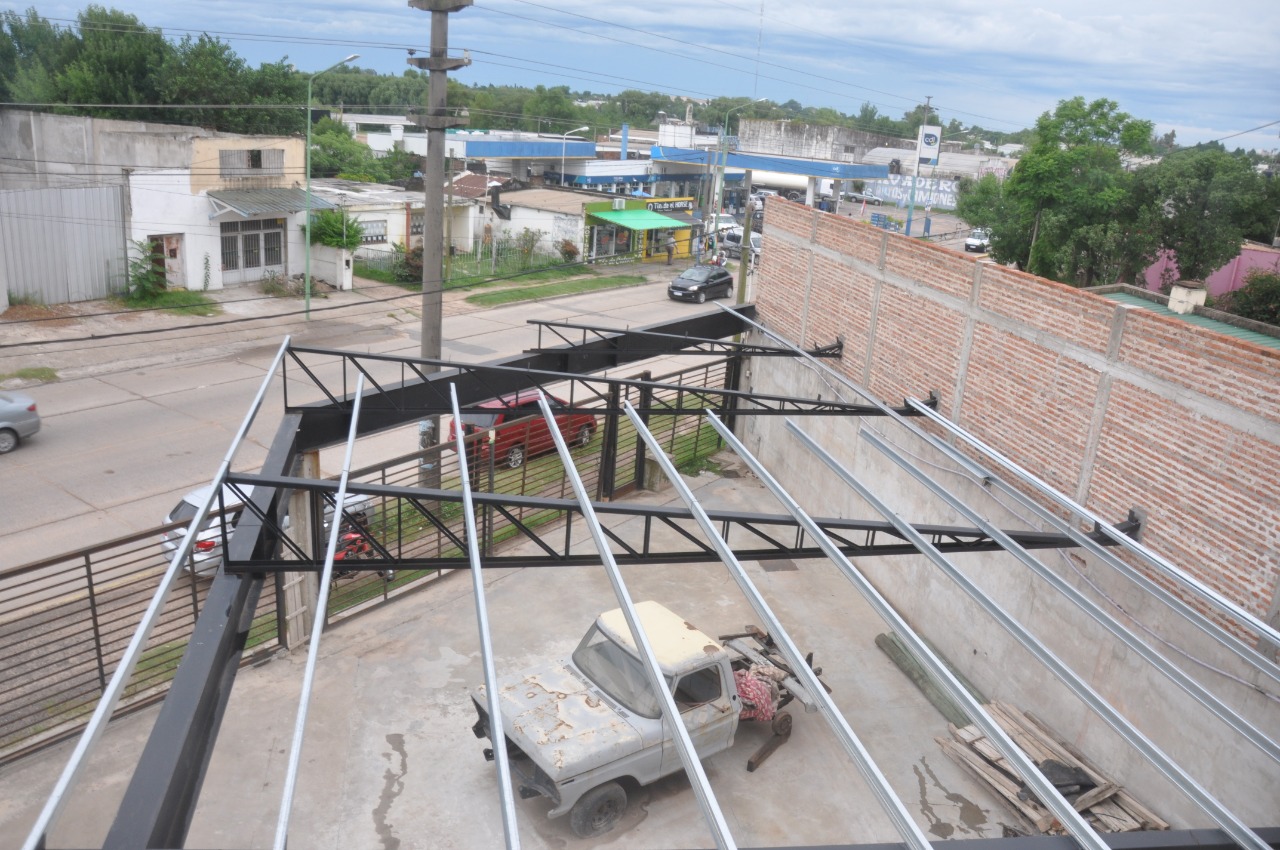 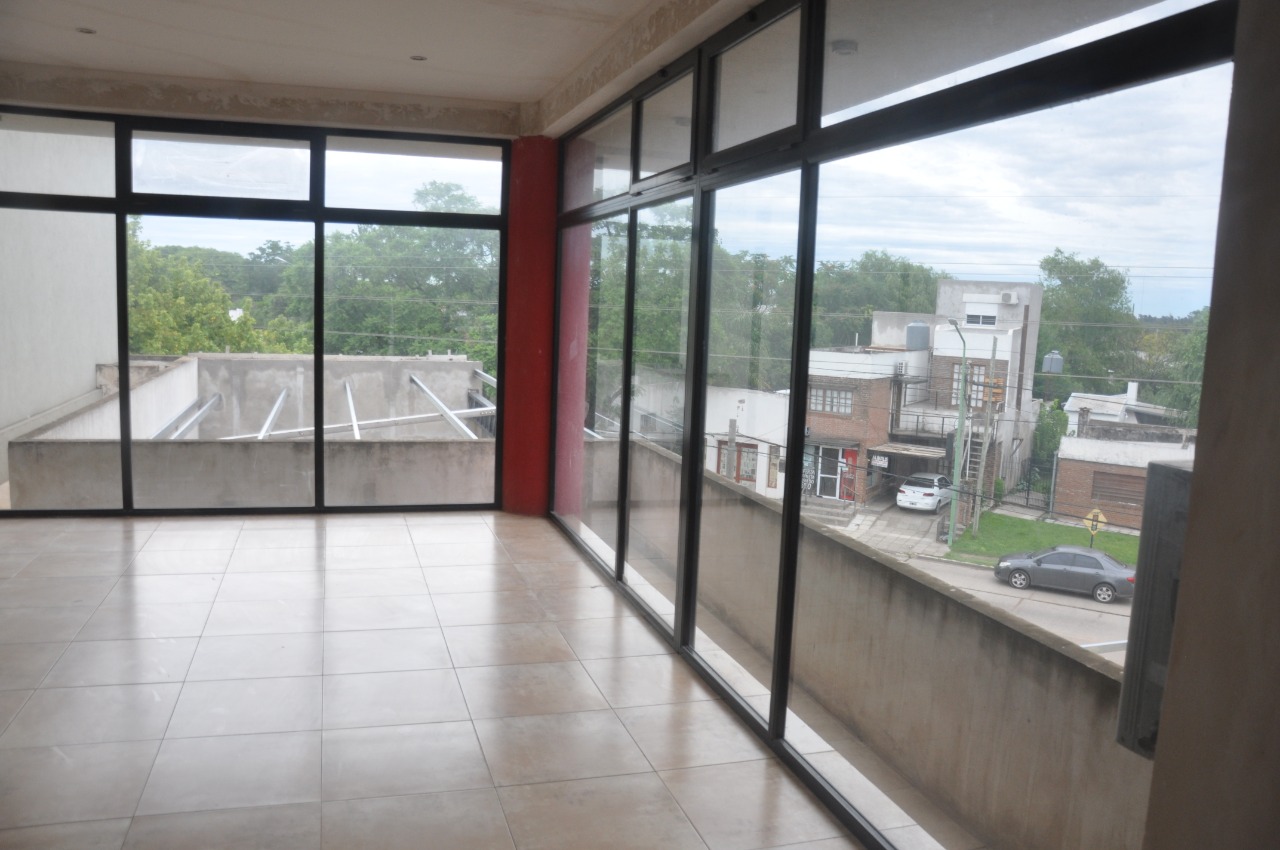 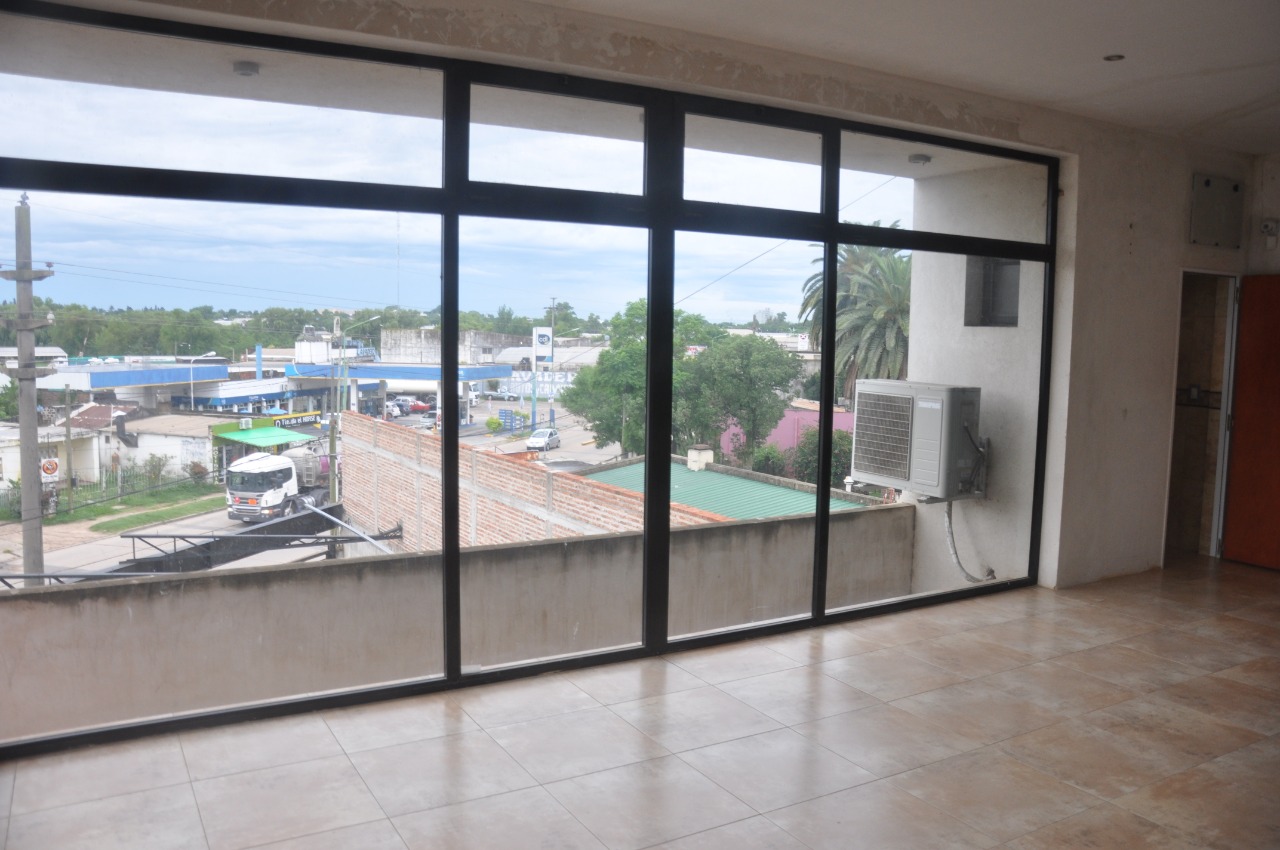 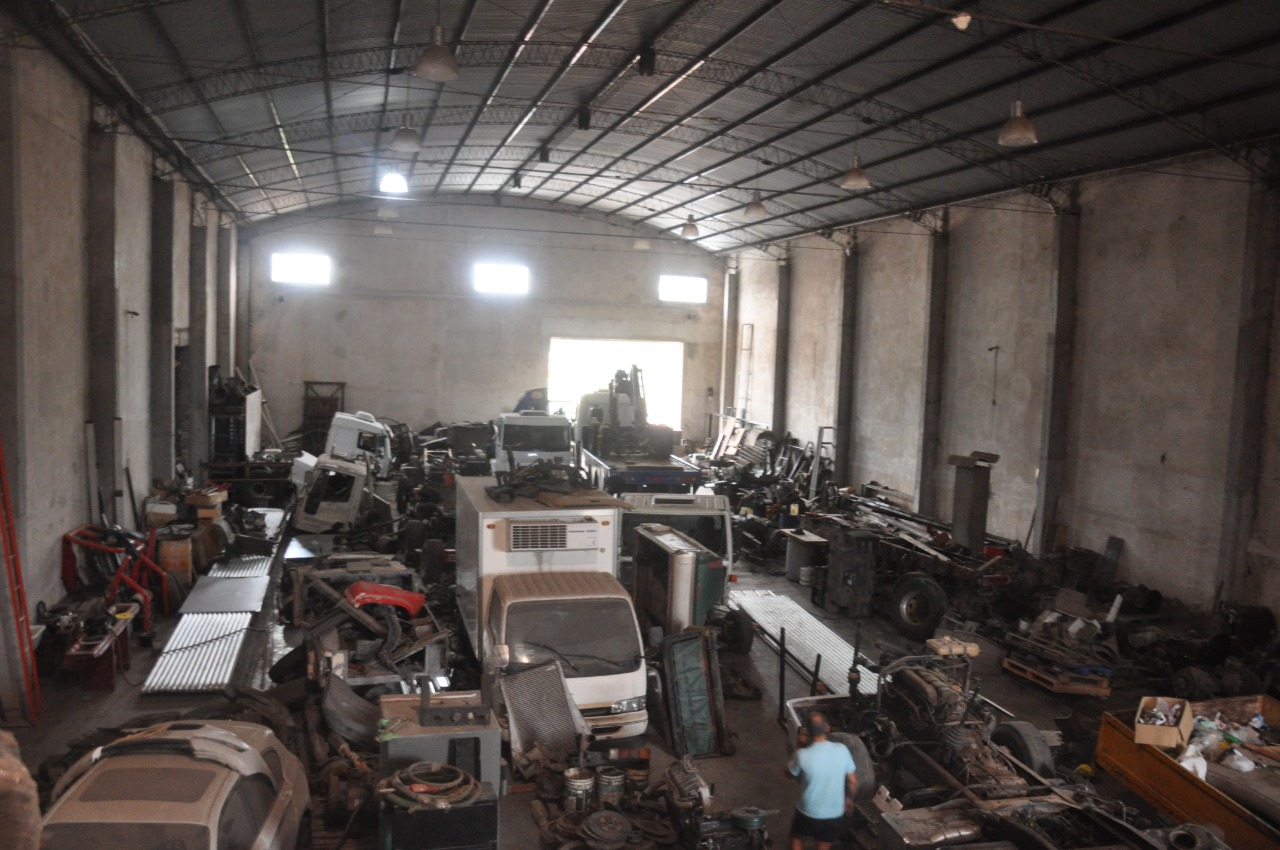 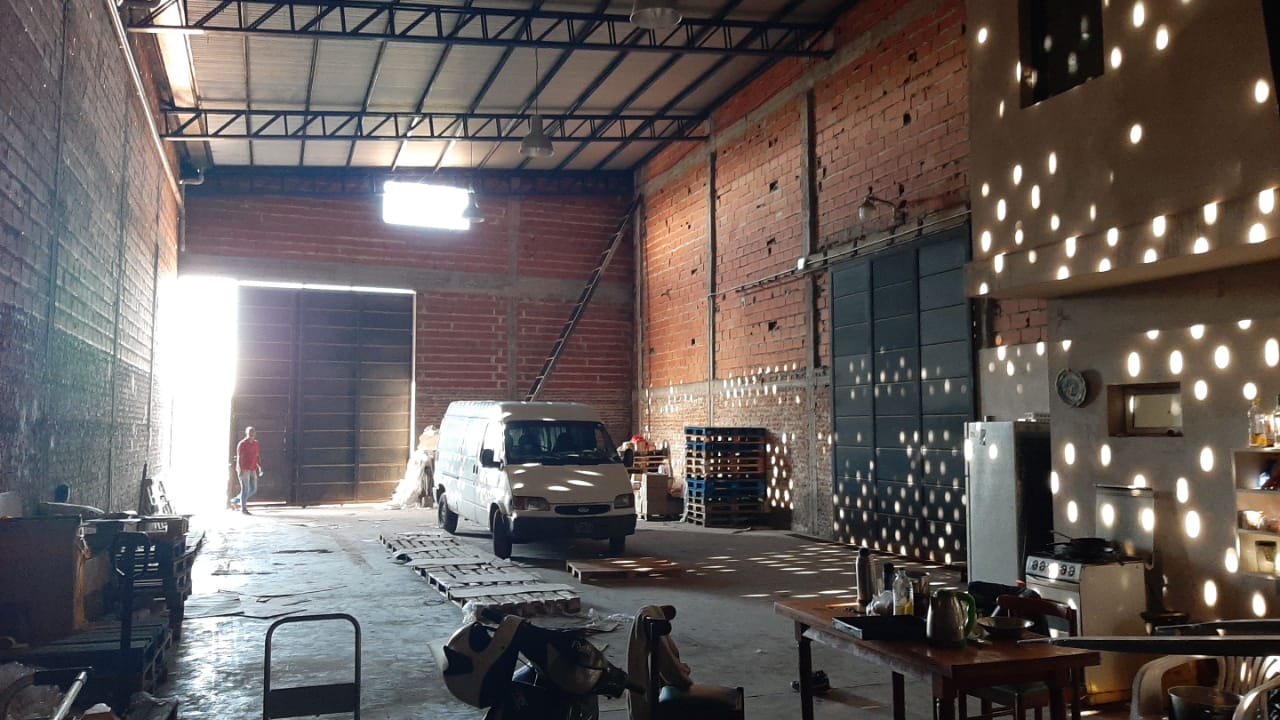 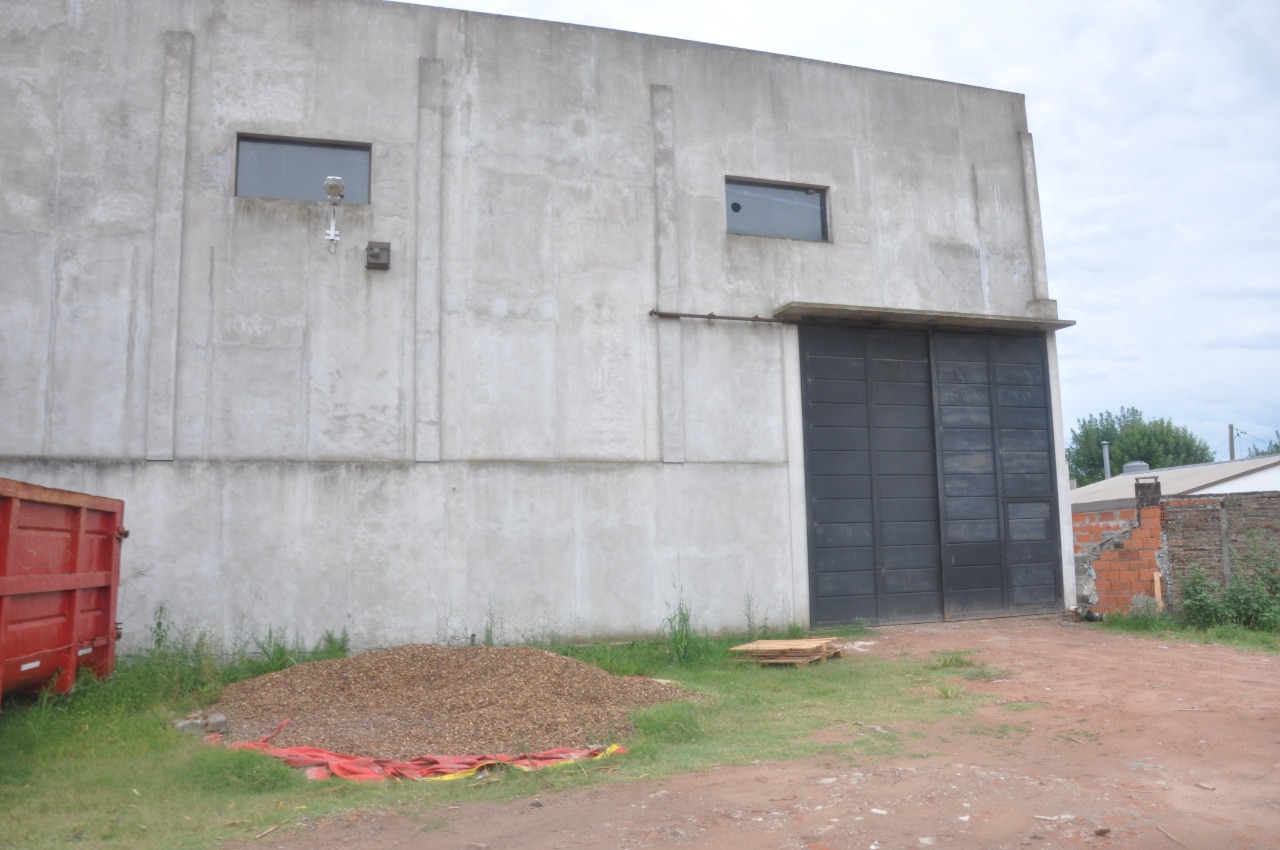 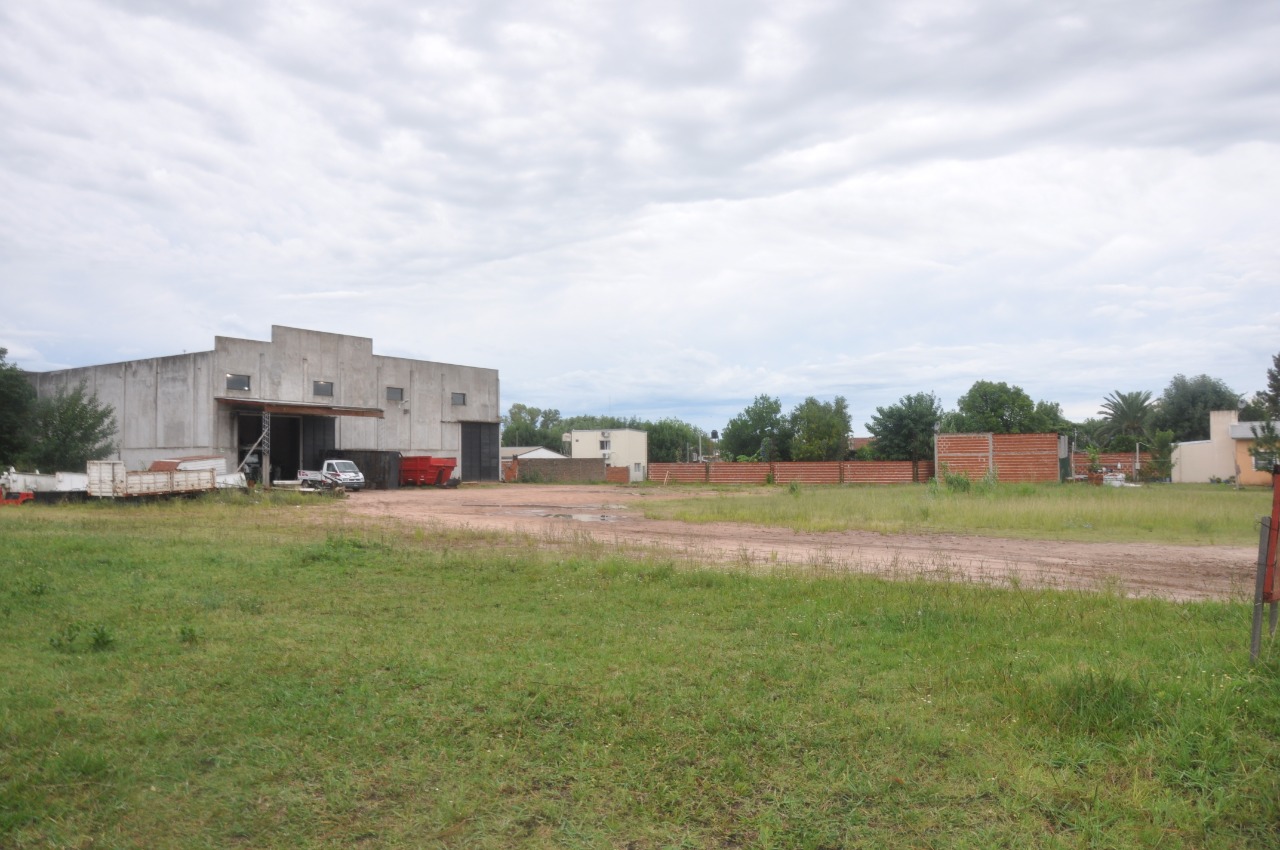 PROYECTO DE LOTEO.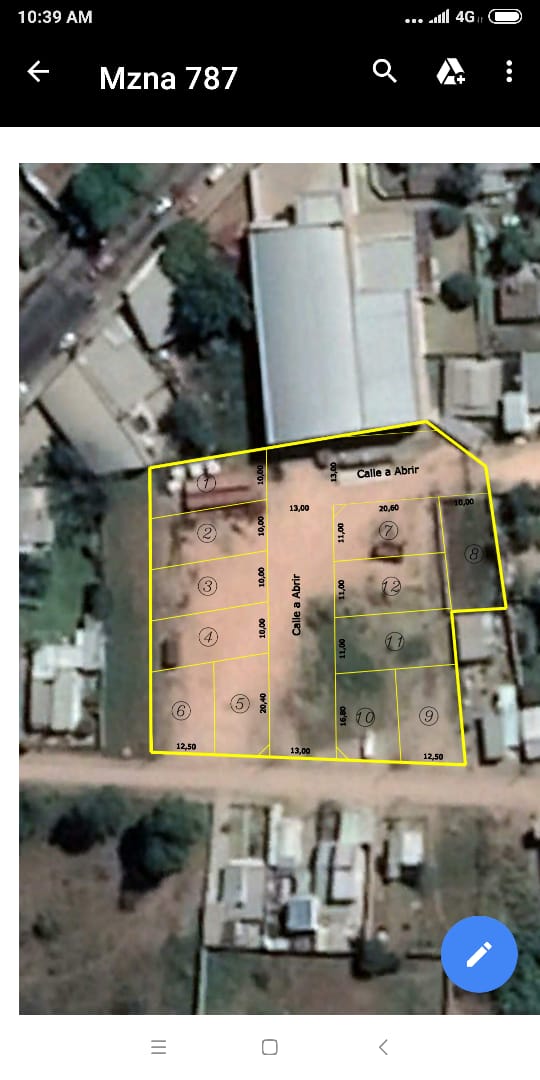 PROYECTO DE MENSURA 2020.ANEXO DE 500 M2 A LOS GALPONES CON SALIDA A CALLE LATERAL.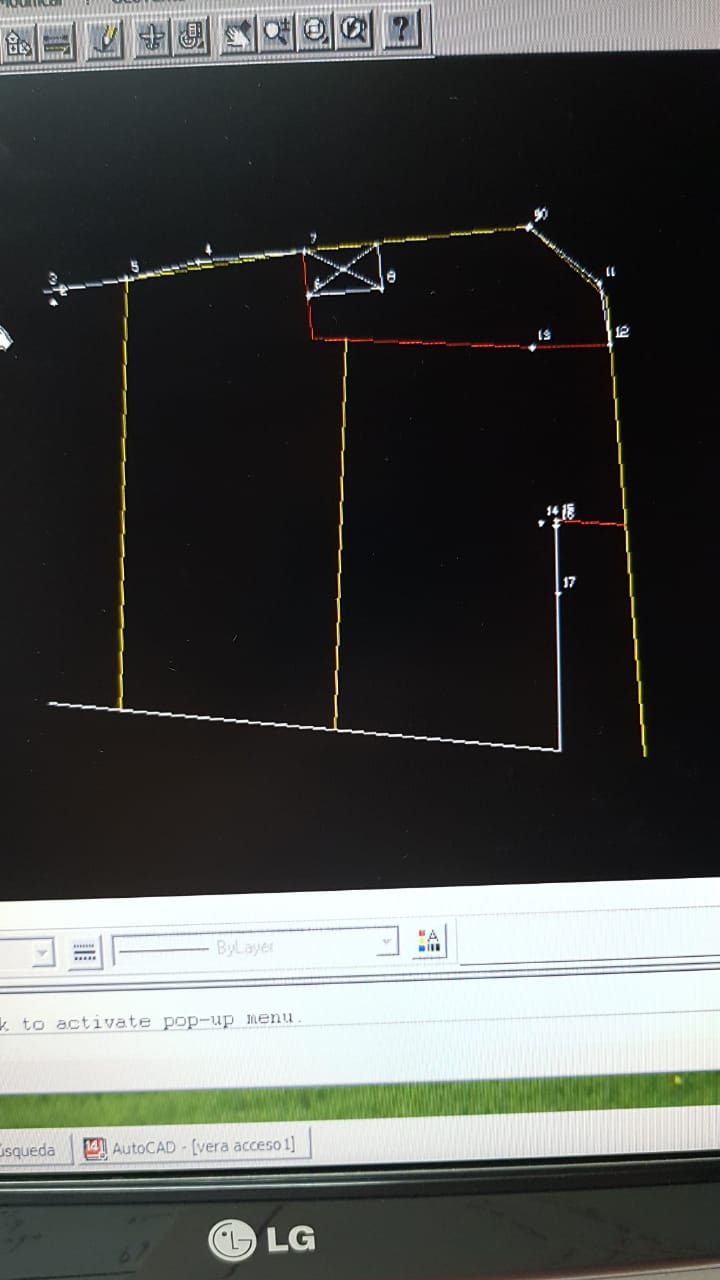 